Allegato n. 2SCHEDA TECNICA1. GESTORE IMPIANTO…………………………………………………………………………………………………………….. 2. COMUNE…………………………………………………..LOC………………………………………..…………………………3. POTENZIALITA’ IMPIANTO (AE)……………………………………………………………………………………………4. SEZIONI PRESENTI NELLA LINEA FANGHI Letti di essiccamento;Ispessimento (a gravità o meccanico);Disidratazione meccanica (trattamenti meccanici di nastro/filtro pressatura, centrifugazione);Digestione aerobica;Digestione anaerobica;Stabilizzazione chimica;Altri trattamenti (ossidazione/disinfezione)__________________ (specificare).5. PARAMETRI DI ESERCIZIO6. IMPIANTI TERMICIIl tecnico (timbro e firma)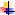 Portata (m3/g)Carico Trattato (kgCOD/g)Fanghi prodotti (ton/anno)Attività continua [gg/anno]Attività discontinua e/o saltuaria[gg/mese – h/giorno – mesi/anno]Numero addetti impiegati nello stabilimentoNOTENOTENOTEPotenza termica nominale (kW)Tipologia di combustibileNOTENOTE